Concurrentie Analyse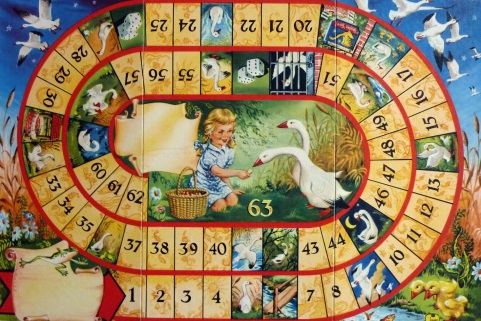 Spel 1: Ganzenbord.Voordeel: Met meerdere een ouderwets spel spelen.Nadeel: Te oud, te simpel.Speel attributen: Dobbelsteen, pionnen.Hoeveel personen: 3-4.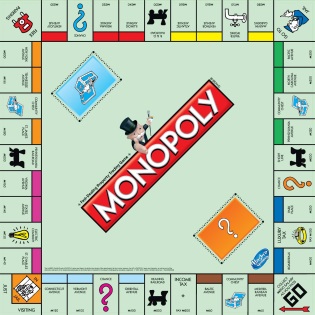 Spel 2: Monopoly.Voordeel: Je bent met geld bezig.Nadeel: Behoort tot de moeilijkere spellen.Speel attributen: 2 dobbelstenen, geld, kaarten, pionnen.Hoeveel personen: 2-8.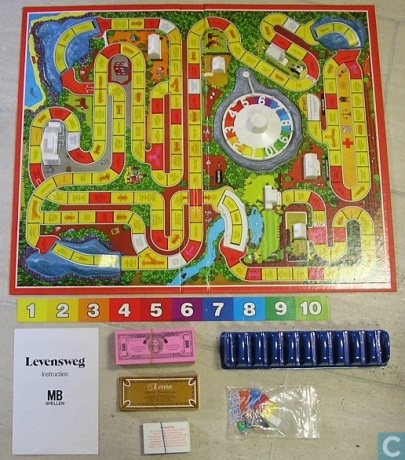 Spel 3: Levensweg.Voordeel: Je kan je leven bepalen.Nadeel: Er zit een draai ding op het bord.Speel attributen: Plastic autootjes, geld, pionnen.Hoeveel personen: 2-6.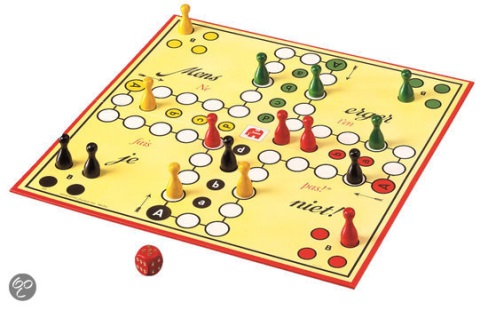 Spel 4: Mens erger je niet.Voordeel: Makkelijk en duidelijk spel.Nadeel: Niet veel sensatie.Speel attributen: Dobbelsteen, pionnen.Hoeveel personen: 4.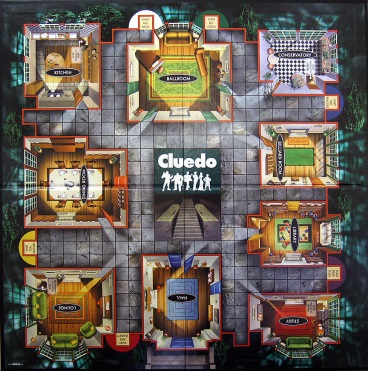 Spel 5: Cluedo.Voordeel: Spannend ontdekkend spel.Nadeel: Kaarten raken snel op.Speel attributen: 2 dobbelstenen, pionnen, een set kaarten.Hoeveel personen: 2-6.Spel 6: Risk.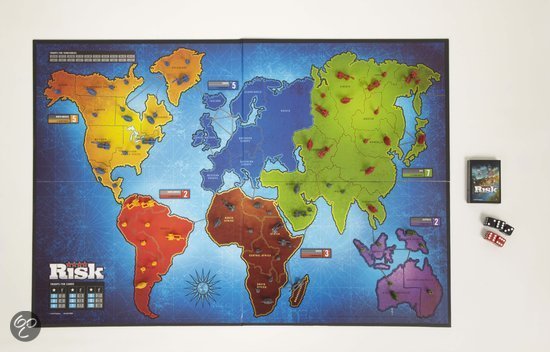 Voordeel: Goed strategisch werken.Nadeel: Veel kleine onderdelen.Speel attributen: Dobbelstenen, pionnen.Hoeveel personen: 2-6